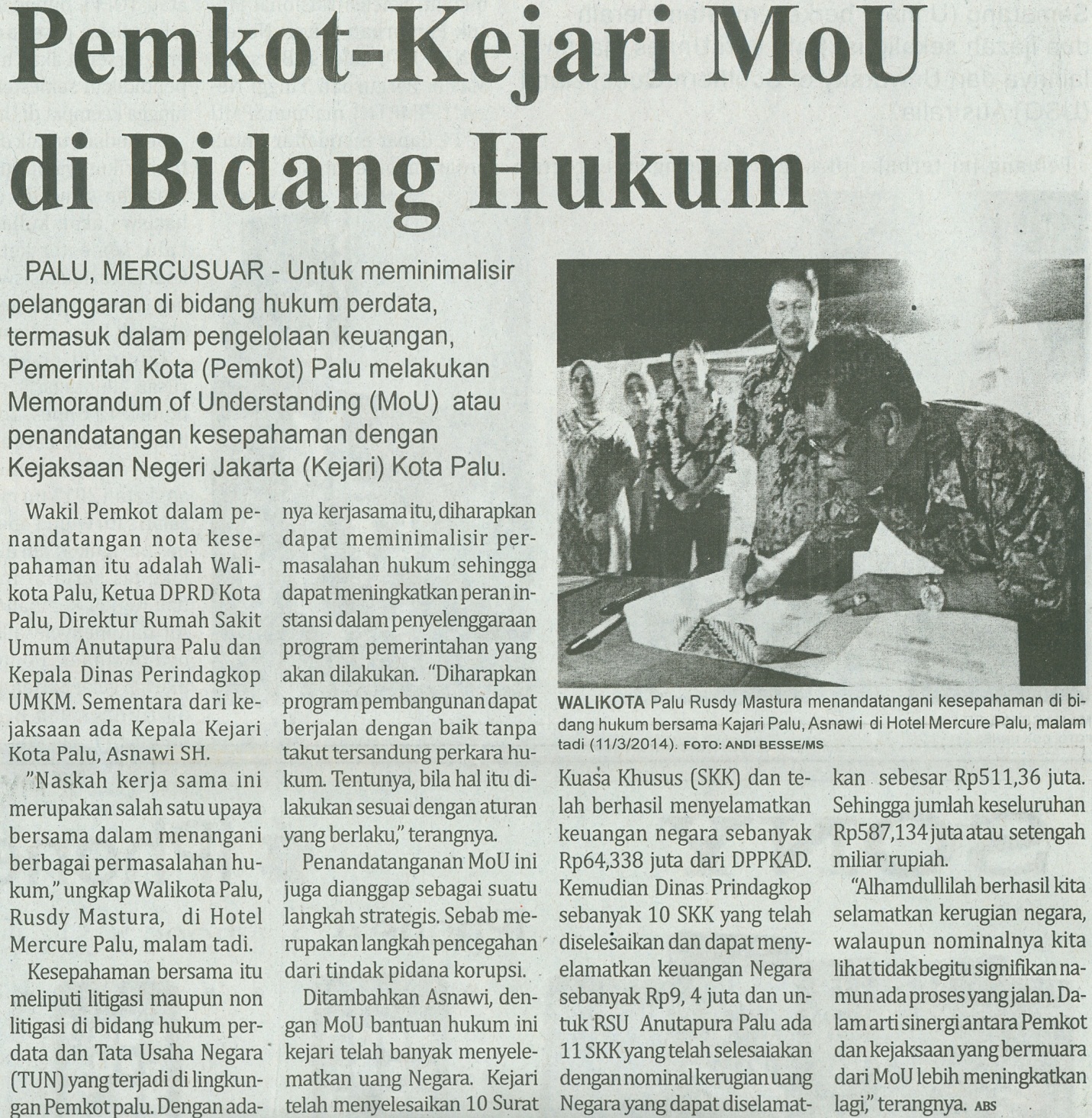 Harian    	:MercusuarKasubaudSulteng IHari, tanggal:Rabu, 12 Maret 2014KasubaudSulteng IKeterangan:Halaman 4 Kolom 5-9KasubaudSulteng IEntitas:Kota PaluKasubaudSulteng I